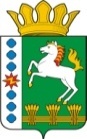 КОНТРОЛЬНО-СЧЕТНЫЙ ОРГАН ШАРЫПОВСКОГО РАЙОНАКрасноярского краяЗаключениепо результатам внешней проверке годового отчета муниципального казенного учреждения «Управление культуры и муниципального архива» Шарыповского района об исполнении бюджета за 2016 год	от 04.04.2017									№ 24Основание для проведения внешней проверки годового отчета:- п.3 ст.5 Решения Шарыповского районного Совета депутатов от 20.09.2012 № 31/289р «О внесении изменений и дополнений в Решение Шарыповского районного Совета депутатов от 21.06.2012 № 28/272р «О создании Контрольно – счетного органа Шарыповского района» (в ред. от 20.03.2014 № 46/536р, от 25.09.2014 №51/573р, от 26.02.2015 № 56/671р);- п. 2.3.1. плана работы Контрольно – счетного органа Шарыповского района на 2017 год утвержденный председателем Контрольно – счетного органа от 14.12.2016;- приказ Контрольно – счетного органа Шарыповского района от 01.03.2017 № 10 «О начале проведения внешней проверки  годовых отчетов главных распорядителей бюджетных средств об исполнении районного бюджета и бюджетов поселений за 2016 год».Цель контрольного мероприятия:- проверка годового отчета муниципального казенного учреждения «Управление культуры и муниципального архива» Шарыповского района об исполнении бюджета за 2016 год. Предмет контроля: средства бюджета Шарыповского района.Объект контроля: муниципальное казенное учреждение «Управление культуры и муниципального архива» Шарыповского района.Перечень изученных документов: -  Решение Шарыповского  районного Совета депутатов от 03.12.2015 № 3/28р  «О бюджете района на 2016 год и плановый период 2017 и 2018 годов» (в ред. от 18.01.2016 № 4/41р, от 24.03.2016 № 5/55р,  от 27.06.2016 № 7/76р, от 22.09.2016 № 9/35р, от 08.12.2016 № 11/117р); - Инструкция «О порядке составления и представления годовой, квартальной и месячной отчетности об исполнении бюджетов бюджетной системы Российской Федерации», утвержденная приказом Минфина Российской Федерации от 28.12.2010 № 191н (в ред. от 29.11.2011 № 191н, от 26.10.2012 №138н, от 19.12.2014 № 157н, от 26.08.2015 № 135н, от 31.12.2015 № 229н, от 16.11.2016 № 209н);- бухгалтерская и иная отчетность.Результаты проведенной внешней проверки отчета об исполнении бюджета за 2016 годВ структуру МКУ «Управление культуры и муниципального архива» Шарыповского района входят 34 культурно – досуговых учреждений, муниципальная библиотечная система включающая в себя 31 библиотеку и 1 учреждение дополнительного образования детей в сфере культуры и искусства МБОУ ДОД ДМШ № 34.Внешняя проверка проведена в соответствии со Стандартом финансового контроля 3 «Порядок проведения внешней проверки годового отчета об исполнении районного бюджета» утвержденного приказом Контрольно – счетного органа Шарыповского района от 16.12.2013 № 30. В соответствии с пунктом 3 статьи 264.1 Бюджетного кодекса Российской Федерации для проведения внешней проверки об исполнении бюджета за 2016 год предоставлены следующие документы: 1) отчет об исполнении бюджета;2) баланс исполнения бюджета;3) отчет о финансовых результатах деятельности;4) отчет о движении денежных средств;5) пояснительную записку.С учетом вносимых изменений в сводную бюджетную роспись в годовом отчете об исполнении бюджета главного распорядителя, получателя средств бюджета лимиты бюджетных обязательств утверждены и доведены в сумме 26 326 265,00 руб., фактическое  исполнение составило в сумме 25 133 839,64 руб. (95,47%). Недоиспользованы бюджетные  ассигнования в сумме 1 192 425,36 руб. (4,53%).                   (руб.)При проверке соответствия бюджетной отчетности МКУ «Управление культуры и муниципального архива» Шарыповского района (по основным параметрам: доходы, расходы, дебиторская и кредиторская задолженность) отчету об исполнении бюджета по состоянию на 01.01.2017, а также информации, содержащейся в автоматизированной системе управления бюджетным процессом «АЦК-финансы», фактов недостоверности не установлено.По результатам внешней проверки бюджетной отчетности МКУ «Управление культуры и муниципального архива» Шарыповского района отмечено следующее. С нарушениями и недостатками представлена бюджетная отчетность МКУ «Управление культуры и муниципального архива» Шарыповского района.В нарушение ст. 159 приказа Минфина России от 28.12.2010 № 191н «Об утверждении Инструкции о порядке составления и представления годовой, квартальной и месячной отчетности об исполнении бюджетов бюджетной системы Российской Федерации» к годовому отчету за 2016 год  в таблице № 7 «Сведения о результатах внешнего государственного (муниципального) финансового контроля» информация о результатах проведенных Контрольно – счетным органом Шарыповского района в отчетном периоде мероприятий по внешнему государственному (муниципальному) финансовому контролю в сфере бюджетных правоотношений отражена не верно.В нарушение ст. 162 приказа Минфина России от 28.12.2010 № 191н «Об утверждении Инструкции о порядке составления и представления годовой, квартальной и месячной отчетности об исполнении бюджетов бюджетной системы Российской Федерации», Сведения об изменениях бюджетной росписи главного распорядителя бюджетных средств (ф. 0503163) графы 1,2,3,4,5 содержат недостоверные данные. В Сведениях (ф. 0503163) должны быть отражены данные об изменениях бюджетной росписи главного распорядителя бюджетных средств, объемы внесенных изменений и причины внесения изменений в бюджетные назначения по расходам бюджета за отчетный период. При этом по показателям бюджетной росписи с учетом изменений, не содержащим отклонений по отношению к показателям, утвержденным на отчетный финансовый год законом (решением) о районном бюджете, без учета последующих изменений в закон (решение) о бюджете, Сведения (ф. 0503163) не заполняются.В графе 1 не указаны коды главы по БК, разделов, подразделов расходов бюджетов, коды групп, подгрупп, статей, видов источников финансирования дефицита бюджета, по бюджетной классификации Российской Федерации, по которым в отчетном периоде осуществлялись изменения. В графе 5 не указаны причины внесенных уточнений со ссылкой на правовые основания их внесения (статьи Бюджетного кодекса Российской Федерации и закона (решения) о районном бюджете).В нарушение ст. 163 приказа Минфина России от 28.12.2010 № 191н «Об утверждении Инструкции о порядке составления и представления годовой, квартальной и месячной отчетности об исполнении бюджетов бюджетной системы Российской Федерации», данные по форме Сведения об исполнении бюджета (ф. 0503164) не соответствуют данным Отчета об исполнении бюджета главного распорядителя, распорядителя, получателя бюджетных средств, главного администратора, администратора источников финансирования дефицита бюджета, главного администратора, администратора доходов бюджета (ф. 0503127), в разрезе кодов бюджетной классификации по которым в результате исполнения бюджета на отчетную дату имеются отклонения по установленным критериям (сумма и процент исполнения) между плановыми (прогнозными) и фактически исполненными показателями. На основании приказа МКУ «Управление культуры и муниципального архива» Шарыповского района от 17.10.2016 № 7 проведена инвентаризация имущества, нарушений и расхождений не установлено (таблица № 6 «Сведения о проведении инвентаризации»). Согласно форм бюджетной отчетности «Баланса главного распорядителя, распорядителя, получателя бюджетных средств, главного администратора, администратора источников финансирования дефицита бюджета, главного администратора, администратора доходов бюджета» (ф. 0503130) и «Сведениям по дебиторской и кредиторской задолженности» (форма 0503169) по состоянию на 01.01.2017 года по МКУ «Управление культуры и муниципального архива» Шарыповского района числится кредиторская задолженность в сумме 152 318,00 руб., причина образования дефицит источников финансирования районного бюджета.Ввиду отсутствия числовых значений показателей, в составе бюджетной отчетности не включены следующие формы:- форма 0503173 «Изменение валюты баланса»;- форма 0503176 «Сведения о недостачах и хищениях денежных средств»;- форма 0503184 «Справка о суммах консолидируемых поступлений, подлежащих зачислению на счета бюджета»;- форма 0503190 «Сведения об объектах незавершенного строительства».ВЫВОДЫ:При проверке соответствия бюджетной отчетности МКУ «Управление культуры и муниципального архива» Шарыповского района (по основным параметрам: доходы, расходы, дебиторская и кредиторская задолженность) отчету об исполнении бюджета по состоянию на 01.01.2017 года, фактов недостоверности не установлено.Бюджетная отчетность МКУ «Управление культуры и муниципального архива» Шарыповского района представлена с нарушениями и недостатками.Фактов, способных повлиять на достоверность бюджетной отчетности, не выявлено.Код раздела, подраздела Наименование показателяСумма по плануСумма по фактусумма неисполнения% исполнения0113Другие общегосударственные вопросы1 936 893,881 849 123,16 87 770,7295,470702Общее образование4 603 313,034 595 325,037 988,0099,830801Культура, кинематография13 398 392,4513 131 612,88266 779,5798,010804Другие вопросы в области культуры, кинематографии6 387 665,645 557 778,57829 887,0787,01ИТОГОИТОГО26 326 265,0025 133 839,641 192 425,3695,47Председатель Контрольно – счетного органа                                            Г.В. СавчукНачальник МКУ «Управление культуры муниципального архива» Шарыповского района                                 Е.Ю. ДаниленкоНачальник отдела учета и отчетности учреждений культуры                                 И.А. Марьясова